Паспорти лоиҳаи ШДБХ №21:Азнавсозии зеристгоҳи барқии 110/10 кВ «Жуков» шаҳри Душанбе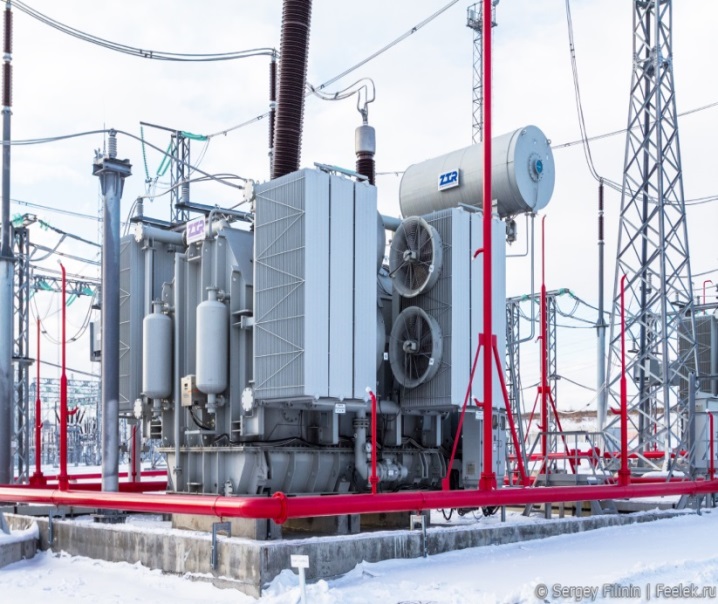 Масоҳати умумӣ – 0,75 ГАИншооти аввалия – ЗБ «Жуков» -110/35/6 кВИборат аз:– 2 адад трансформатор (1х16000кВА,1х6300кВА); –  2 адад дастгоҳҳои тақсимкунандаи насби беруна (КРУН)20 нуқтаи баромад ва даромади хати интиқолибарқ. Соли ба истифодадиҳї – 1978.Самтҳои мақсадноки ичтифода– шаҳри Душанбе ва ноҳияи Рудакӣ,  хусусан деҳаи Сомон вамаҳалаи Гипрозем.1Номгўи лоињаАзнавсозии зеристгоҳи барқии 110/10 кВ «Жуков» шаҳри Душанбе2СоњаЭнергетика3Самти татбиќи лоињаИнфрасохтор 4Макони татбиќи лоиња (Суроѓаи љойгиршавї) ноҳияи Рудакӣ, деҳаи Сомон5Арзиши эњтимолии лоиња бо доллари ИМА 3 000 0006Мўњлати тахминии татбиќи лоиња Азнавсозӣ: 1,5 сол; истифодабарӣ: 10сол7Мўњлати эњтимолии харљбарории лоиња6 сол8Тавсифи мухтассари лоиҳаЛоиҳа таҷдиди пурраи зеристгоҳи барқиро бо назардошти иваз намудан ва азнавкунии системаи дастгоҳҳои барқӣ ва ѓайра кисматњои љузъии он мувофиқ ба талаботњои муосир пешбинї менамояд.9Маќсад ва вазифањои лоињаМақсади лоиҳа – беҳтар намудани интиқоли барқ дар дењаи Сомон ва мањаллаи Гипрозем, бартараф намудани талафоти  барқ дар шабакањои барќии ноњияи Рўдаки10Иштироки давлат- пешнињоди њуќуќи истифодаи инфрасохтори лоињавї то ба мўњлати нињоии амали созишномаи ШДБХ11Иштироки шарики хусусї-Маблаѓгузории лоињаи ШДБХ аз њисоби маблаѓњои шахсї ва ё дигар маблаѓњои љалбшаванда;- Истифода ва идоракунї, аз љумла таъмини коршоямии ва фаъолияти муназзами инфрасохтори лоињавї;12Намуди созишнома/ шакли ШДБХ - сохтмон, истифодабарї ва супоридан;- сохтмон иљора ва супоридан- дигар шаклњои ШДБХ, ки дар асоси гуфтушунидњо байни тарафњо мувофиќа ва дар Созишнома муќаррар карда мешаванд.13Ташаббускори лоиҳа (Шарики давлатї)Ширкати  сањомии холдинги кушодаи «Барқи Тоҷик»14Суроѓаи ташаббускори лоиҳа ва маълмот барои тамос ш. Душанбе, хиёбони И. Сомонӣ 64
Тел. (+992 372) 29-56-49